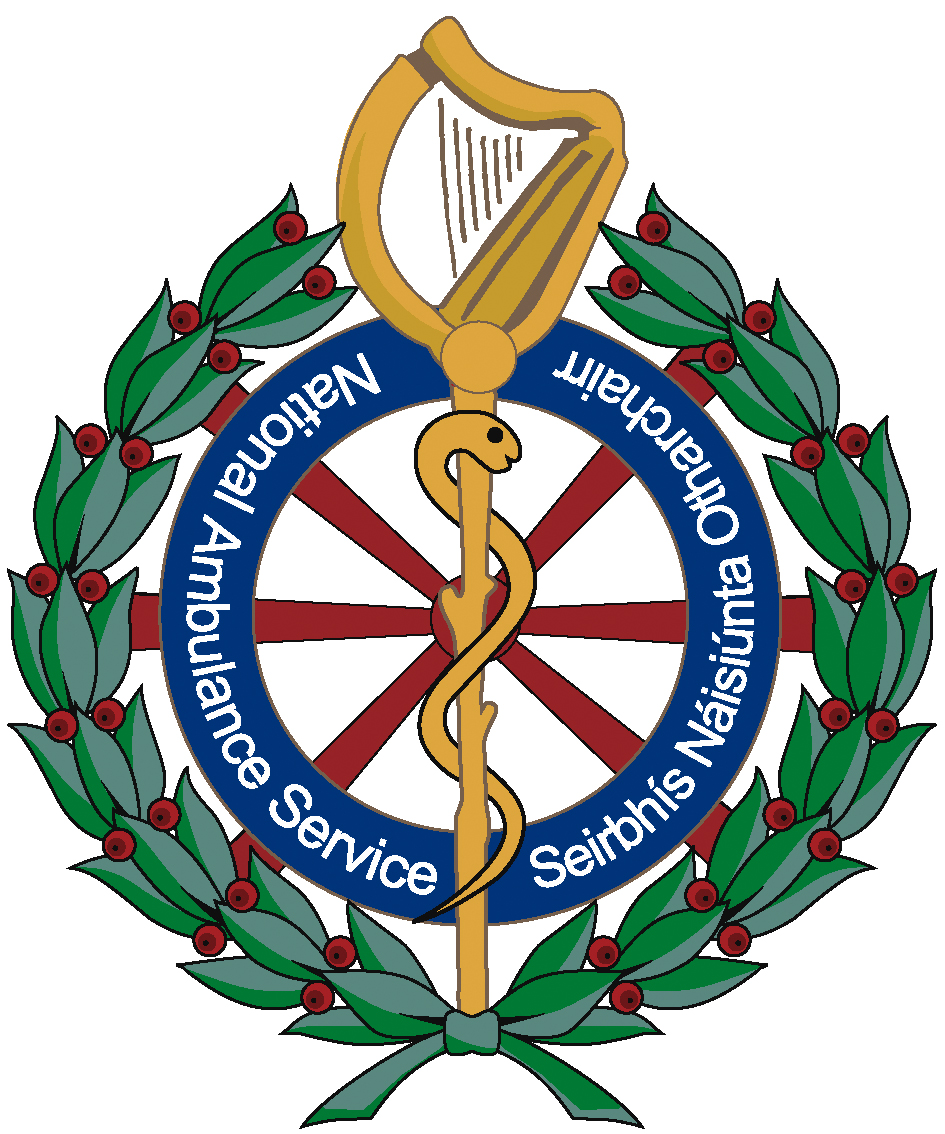 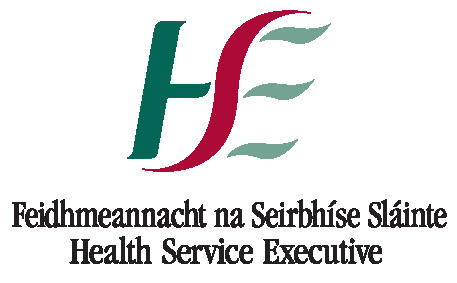 National Transfer Application/ Personnel Form for use in association with NASWS015 NAS Policy- Staff Transfers DocumentPlease tick the appropriate box below:1st Application   			AmendmentReactivate/DeactivatePlease insert your preferred Station in Order of preference * ***Please note preference should be given to the station and then using rostered or non rostered basis, for example if one would like to transfer to Kilkenny Station to a rostered position they should put Kilkenny Rostered as number 1 and Kilkenny unrostered as number 2. You will remain on the transfer list until your number 1 slot is facilitated. **Please take into consideration for any  preference areas, there is only need to list station of preference as min max rostering is in place for this grade. Please do not indiciatate Rostered or non Rostered for  preference areas.Completed forms should be forwarded to: By Post: NAS HR, Ambulance HR Dept, Ambulance Headquarters, Kilcreene Hospital Campus, Ballycallan Road, KilkennyBy Email: nashr@hse.ie Employee Number please state which payroll you are paid through.First NameSurnamePrevious Last NameIf anyDOB (DD/MM/YY)Home Address 1Home Address 2Town/ CityCountyHome PhoneMobile PhoneEmail Please provide one onlyCommencement Date with National Ambulance ServiceCurrent Clinical Position HeldCurrent Work LocationContract Type Wholetime or ParttimePHECC PinPreferenceStationRostered/ Non Rostered